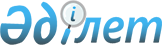 Зеренді аудандық мәслихатының 2018 жылғы 19 наурыздағы № 21-176 "Ақмола облысы Зеренді аудандық мәслихатының аппараты" мемлекеттік мекемесінің "Б" корпусы мемлекеттік әкімшілік қызметшілерінің қызметін бағалаудың әдістемесін бекіту туралы" шешімінің күші жойылды деп тану туралыАқмола облысы Зеренді аудандық мәслихатының 2021 жылғы 30 сәуірдегі № 6-31 шешімі. Ақмола облысының Әділет департаментінде 2021 жылғы 4 мамырда № 8464 болып тіркелді
      Қазақстан Республикасының "Құқықтық актілер туралы" Заңының 27-бабына сәйкес, Зеренді аудандық мәслихаты ШЕШІМ ҚАБЫЛДАДЫ:
      1. Зеренді аудандық мәслихатының "Ақмола облысы Зеренді аудандық мәслихатының аппараты" мемлекеттік мекемесінің "Б" корпусы мемлекеттік әкімшілік қызметшілерінің қызметін бағалаудың әдістемесін бекіту туралы" 2018 жылғы 19 наурыздағы № 21-176 (Нормативтік құқықтық актілерді мемлекеттік тіркеу тізілімінде № 6501 тіркелген) шешімінің күші жойылды деп танылсын.
      2. Осы шешім Ақмола облысының Әділет департаментінде мемлекеттік тіркелген күнінен бастап күшіне енеді және ресми жарияланған күнінен бастап қолданысқа енгізіледі.
					© 2012. Қазақстан Республикасы Әділет министрлігінің «Қазақстан Республикасының Заңнама және құқықтық ақпарат институты» ШЖҚ РМК
				
      Сессия төрайымы

С.Прокопьева

      Зеренді аудандық
мәслихатының хатшысы

К.Аугалиев
